Managing Diversity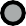 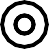 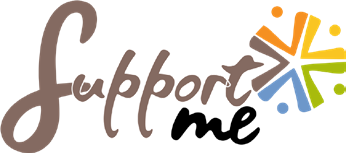 Managing Diversity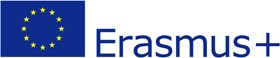 KnowledgeHas knowledge of the benefits and thechallenges of diversityHas knowledge of group dynamics (social, cultural...)SkillsIs able to recognize diversity in backgroundsIs able to prevent and/or manage possibleconflictsAttitudesIs respectful of other identities and culturesIs motivated to learn or improve their understanding of diversity